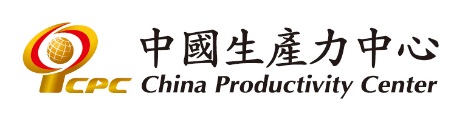 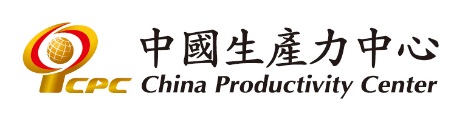 場地租借申請表已閱畢使用須知，並同意遵守本中心高雄服務處規定，請簽名：＿＿＿＿＿＿＿＿＿＿使用須知場地性質：本中心高雄服務處提供您在職進修的機會，同時也提供完善服務親切的訓練場地，適用各單位做教育訓練、會議活動之場所。使用規則：請愛惜使用場內設備及器材。未經同意請勿擅接燈光或電器用品，以維護公共安全。佈置場地（海報、宣傳品等）請先告知並取得同意，請勿直接張貼於牆面上。場內設備及器材，若有損壞須依比例賠償。活動未依規則舉辦時，本中心高雄服務處有權中止該場地租借事宜。洽訂手續與流程：洽詢場地櫃檯 →填寫場地使用申請表（填寫第1頁之申請表）→繳交訂金 →確認使用權。繳交訂金注意事項：完成場地使用申請後，1週內繳交訂金2,000元，繳交訂金後方能保留使用權。交付訂金後若因故取消活動，訂金恕不退還。繳費資料（擇一）：現場繳交現金，或即期支票；抬頭【財團法人中國生產力中心高雄服務處】劃線、禁止背書轉讓。郵政劃撥，帳號0454789-9，戶名【財團法人中國生產力中心高雄服務處】通訊欄內請註明高雄場地費用。銀行匯款：戶名：財團法人中國生產力中心高雄服務處；帳號：256-001-000118。
收款銀行：台灣銀行成功分行，總行代號004。折扣優惠：CPC會員可享9折優待。餐飲茶點服務：若由本中心高雄服務處代訂，請於洽借時告知，並於使用日期前2天確認數量。附近停車場資訊：自助式停車場－高雄市苓雅區成功一路上（台鳳帝門大樓正對面）。盛豐停車場－高雄市苓雅區青年二路208號（青年路上近自強路口）。新田路公共停車場－高雄市苓雅區新田路268號旁（新田路上近自強路口）。成功路公共停車場－高雄市苓雅區成功一路上（漢神百貨公司正對面）。聯絡電話及場地地址：聯絡電話：(07) 336-2918分機1751小姐、分機2224小姐。傳真號碼：(07) 335-8087。場地地址：(80249)高雄市苓雅區成功一路232號15樓（台鳳帝門大樓）。使用目的□ 會議　□ 辦理教育訓練　□ 說明會　□ 展覽　□ 其他　　　　　　□ 會議　□ 辦理教育訓練　□ 說明會　□ 展覽　□ 其他　　　　　　□ 會議　□ 辦理教育訓練　□ 說明會　□ 展覽　□ 其他　　　　　　□ 會議　□ 辦理教育訓練　□ 說明會　□ 展覽　□ 其他　　　　　　□ 會議　□ 辦理教育訓練　□ 說明會　□ 展覽　□ 其他　　　　　　□ 會議　□ 辦理教育訓練　□ 說明會　□ 展覽　□ 其他　　　　　　□ 會議　□ 辦理教育訓練　□ 說明會　□ 展覽　□ 其他　　　　　　使用單位統一編號租借日期活動名稱參加人數聯絡地址聯 絡 人聯絡電話傳真號碼行動電話租借時段□ 上午 08:30至12:00□ 下午 13:30至17:00□ 晚上 18:00至21:30□ 全天 08:30至17:00□ 上午 08:30至12:00□ 下午 13:30至17:00□ 晚上 18:00至21:30□ 全天 08:30至17:00租借教室□ 第1教室（一般教室）□ 第2教室（一般教室）□ 第3教室（一般教室）□ 第4教室（一般教室）□ 第5教室（一般教室）□ 第6教室（電腦教室）□ 第1教室（一般教室）□ 第2教室（一般教室）□ 第3教室（一般教室）□ 第4教室（一般教室）□ 第5教室（一般教室）□ 第6教室（電腦教室）□ 第1教室（一般教室）□ 第2教室（一般教室）□ 第3教室（一般教室）□ 第4教室（一般教室）□ 第5教室（一般教室）□ 第6教室（電腦教室）□ 第1教室（一般教室）□ 第2教室（一般教室）□ 第3教室（一般教室）□ 第4教室（一般教室）□ 第5教室（一般教室）□ 第6教室（電腦教室）座位排法□ 上課型（標準排法）　　　□ U字型x　　　人□ 分　　　組x　　　人　　 □ 其他　　　　　□ 上課型（標準排法）　　　□ U字型x　　　人□ 分　　　組x　　　人　　 □ 其他　　　　　□ 上課型（標準排法）　　　□ U字型x　　　人□ 分　　　組x　　　人　　 □ 其他　　　　　□ 上課型（標準排法）　　　□ U字型x　　　人□ 分　　　組x　　　人　　 □ 其他　　　　　□ 上課型（標準排法）　　　□ U字型x　　　人□ 分　　　組x　　　人　　 □ 其他　　　　　□ 上課型（標準排法）　　　□ U字型x　　　人□ 分　　　組x　　　人　　 □ 其他　　　　　□ 上課型（標準排法）　　　□ U字型x　　　人□ 分　　　組x　　　人　　 □ 其他　　　　　其他需求便當代訂數量：　　　　　　　（葷食：　　　　素食：　　　）數量：　　　　　　　（葷食：　　　　素食：　　　）數量：　　　　　　　（葷食：　　　　素食：　　　）數量：　　　　　　　（葷食：　　　　素食：　　　）數量：　　　　　　　（葷食：　　　　素食：　　　）數量：　　　　　　　（葷食：　　　　素食：　　　）數量：　　　　　　　（葷食：　　　　素食：　　　）免費項目1.白板、白板筆、茶包、咖啡包3.場地指示海報2張5.無線網路1.白板、白板筆、茶包、咖啡包3.場地指示海報2張5.無線網路1.白板、白板筆、茶包、咖啡包3.場地指示海報2張5.無線網路1.白板、白板筆、茶包、咖啡包3.場地指示海報2張5.無線網路2.擴音機1台（麥克風1支）4.單槍1台、簡報筆1支2.擴音機1台（麥克風1支）4.單槍1台、簡報筆1支2.擴音機1台（麥克風1支）4.單槍1台、簡報筆1支收費項目1.影印A4，每張2元3.桌椅排列（上課型除外）加收10%場地費1.影印A4，每張2元3.桌椅排列（上課型除外）加收10%場地費1.影印A4，每張2元3.桌椅排列（上課型除外）加收10%場地費1.影印A4，每張2元3.桌椅排列（上課型除外）加收10%場地費2.傳真每張5元（外縣市10元）4. 協助代訂餐點，餐費自付2.傳真每張5元（外縣市10元）4. 協助代訂餐點，餐費自付2.傳真每張5元（外縣市10元）4. 協助代訂餐點，餐費自付注意事項請與本中心高雄服務處確認使用教室，填妥本表回傳，若有其他需求，請於本表單上註明。.正式登記完成後一週內預付訂金（$2,000元），逾期恕不保留。.本中心高雄服務處將於使用前7天與　貴單位聯絡確認租借當日須知。請與本中心高雄服務處確認使用教室，填妥本表回傳，若有其他需求，請於本表單上註明。.正式登記完成後一週內預付訂金（$2,000元），逾期恕不保留。.本中心高雄服務處將於使用前7天與　貴單位聯絡確認租借當日須知。請與本中心高雄服務處確認使用教室，填妥本表回傳，若有其他需求，請於本表單上註明。.正式登記完成後一週內預付訂金（$2,000元），逾期恕不保留。.本中心高雄服務處將於使用前7天與　貴單位聯絡確認租借當日須知。請與本中心高雄服務處確認使用教室，填妥本表回傳，若有其他需求，請於本表單上註明。.正式登記完成後一週內預付訂金（$2,000元），逾期恕不保留。.本中心高雄服務處將於使用前7天與　貴單位聯絡確認租借當日須知。請與本中心高雄服務處確認使用教室，填妥本表回傳，若有其他需求，請於本表單上註明。.正式登記完成後一週內預付訂金（$2,000元），逾期恕不保留。.本中心高雄服務處將於使用前7天與　貴單位聯絡確認租借當日須知。請與本中心高雄服務處確認使用教室，填妥本表回傳，若有其他需求，請於本表單上註明。.正式登記完成後一週內預付訂金（$2,000元），逾期恕不保留。.本中心高雄服務處將於使用前7天與　貴單位聯絡確認租借當日須知。請與本中心高雄服務處確認使用教室，填妥本表回傳，若有其他需求，請於本表單上註明。.正式登記完成後一週內預付訂金（$2,000元），逾期恕不保留。.本中心高雄服務處將於使用前7天與　貴單位聯絡確認租借當日須知。聯絡專線電話：(07) 336-2918轉分機1751小姐、分機2224小姐傳真：(07) 335-8087　　E-mail：1751@cpc.org.tw電話：(07) 336-2918轉分機1751小姐、分機2224小姐傳真：(07) 335-8087　　E-mail：1751@cpc.org.tw電話：(07) 336-2918轉分機1751小姐、分機2224小姐傳真：(07) 335-8087　　E-mail：1751@cpc.org.tw電話：(07) 336-2918轉分機1751小姐、分機2224小姐傳真：(07) 335-8087　　E-mail：1751@cpc.org.tw電話：(07) 336-2918轉分機1751小姐、分機2224小姐傳真：(07) 335-8087　　E-mail：1751@cpc.org.tw電話：(07) 336-2918轉分機1751小姐、分機2224小姐傳真：(07) 335-8087　　E-mail：1751@cpc.org.tw電話：(07) 336-2918轉分機1751小姐、分機2224小姐傳真：(07) 335-8087　　E-mail：1751@cpc.org.tw